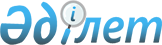 О мероприятиях по празднованию 100-летия железной дороги КазахстанаРаспоряжение Премьер-Министра Республики Казахстан от 12 марта 2004 года N 64-p      В целях повышения роли и вклада железнодорожной отрасли в социально-экономическое развитие Республики Казахстан: 

      1. Внести в распоряжение  Премьер-Министра Республики Казахстан от 26 февраля 2003 года N 28-р "О перечне юбилеев и памятных дат, проводимых на республиканском уровне в 2003-2004 годах" следующее дополнение: 

      Перечень юбилеев и памятных дат, проводимых на республиканском уровне в период с 2003 по 2004 годы, утвержденный указанным распоряжением, дополнить строкой, порядковый номер 11, следующего содержания: "11. О праздновании    Распоряжение   МТК, ЗАО "НК      2004 год" 

     100-летия         Премьер-       "КТЖ" (по согла- 

     железной          Министра       сованию), акимы 

     дороги            Республики     областей, городов 

     Казахстана        Казахстан      Астаны и Алматы 

      2. Утвердить прилагаемый План мероприятий по подготовке и проведению празднования 100-летия железной дороги Казахстана. 

      3. Министерству информации Республики Казахстан обеспечить широкое освещение в средствах массовой информации мероприятий, посвященных празднованию 100-летия железной дороги Казахстана. 

      4. Акимам областей, городов Астаны и Алматы оказывать содействие организациям железнодорожного транспорта в проведении мероприятий, посвященных празднованию 100-летию железной дороги Казахстана.       Премьер-Министр Утвержден          

распоряжением Премьер-Министра 

Республики Казахстан     

от 12 марта 2004 года N 64  

                         План мероприятий 

             по подготовке и проведению празднования 

               100-летия железной дороги Казахстана ------------------------------------------------------------------- 

N  !       Мероприятие      !      Ответственные          ! Срок 

п/п!                        !      за исполнение          ! испол- 

   !                        !                             ! нения 

------------------------------------------------------------------- 

 1 !           2            !               3             !   4 

------------------------------------------------------------------- 

1   Подготовка и проведение  Министерство транспорта       30-31 

    торжественного собрания, и коммуникаций Республики     июля 

    посвященного юбилейной   Казахстан, ЗАО "Национальная  2004 

    дате, в городе Астане    компания "Казакстан темiр     года 

                             жолы" (по согласованию), 

                             аким города Астаны 2   Проведение в регионах    Министерство транспорта       Май- 

    праздничных юбилейных    и коммуникаций Республики     август 

    мероприятий              Казахстан, акимы областей,    2004 

                             городов Астаны и Алматы       года 3   Освещение в средствах    Министерство информации       2004 год 

    массовой информации      Республики Казахстан, 

    мероприятий, посвященных Министерство транспорта 

    100-летию железной       и коммуникаций Республики 

    дороги Казахстана        Казахстан 4   Трансляция по республи-  Министерство информации       2004 год 

    канским телеканалам      Республики Казахстан, 

    фильмов, посвященных     Министерство транспорта и 

    юбилейной дате           коммуникаций Республики 

                             Казахстан 5   Создание в республикан-  Министерство информации       2004 год 

    ских печатных изданиях   Республики Казахстан 

    специальных рубрик, 

    посвященных юбилейной 

    дате 6   Изготовление юбилейной   Национальный Банк             Июль 

    медали                   Республики Казахстан          2004 

                             (по согласованию)             года 7   Изготовление юбилейной   Национальный Банк             Март 

    серебряной монеты        Республики Казахстан          2004 

                             (по согласованию)             года 8   Изготовление юбилейной   АО "Казпочта"                 Март 

    сувенирной марки         (по согласованию),            2004 

                             Министерство культуры         года 

                             Республики Казахстан 9   Создание документальных  РГКП "Казахфильм"             2004 год 

    фильмов, посвященных     Министерства культуры 

    истории железной дороги  Республики Казахстан, 

    Казахстана               Министерство транспорта 

                             и коммуникаций Республики 

                             Казахстан, ЗАО "Националь- 

                             ная компания "Казакстан 

                             темiр жолы" (по согласо- 

                             ванию) 

------------------------------------------------------------------- 
					© 2012. РГП на ПХВ «Институт законодательства и правовой информации Республики Казахстан» Министерства юстиции Республики Казахстан
				